HILLY FIELDS FOOTBALL CLUBSEASON 22: 1988-89FIRST TEAM:BECKENHAM & CATFORD ALLIANCE:P	W	D	L	F	A	Pts	PosDivision 1			13	10	1	2	48	28	21Beckenham League Cup	 3	 2	0	1	11	 9Beckenham Hospital Cup	 1	 0	0	1	 0	 1Peter Bowden Invitation	 3	 2	0	1	 6	 7Friendly				 5	 4	0	1	18	 6TOTAL				25	18	1	6	83	51Apps Gls					Apps GlsDean Chatfield		21	29	Kevin McCormick	23	 0Mick Chatfield		16	 0	Mark Rumbelow		25	 0John Coles		 3	 0	Nick Runbelow		25	 2Peter Covington	 7	 2	Costas Salacuri	 4	 0John Felton		 1	 0	Tommy Salacuri		24	18Jim Flood			24	 3	 Kevin Shearer		22	 6Steve Ford		24	 7	Charlie Shoppee	13	 1Len Franklin		 3	 0	Mark Thompson		17	 0Tony Gallifant		 1	 0	John Wood			23	 5Larry Garnham		 2	 0	Chris Yusuf		14	 2Dave Keay			21	 2	OG					 6L-R Back: Mark Rumbelow, Dave Keay, Peter Covington, Jim Flood, Steve Ford, John Wood, Dean Chatfield, Charlie Shoppee L-R Front: Mick Chatfield, Tommy Salacuri, Mark Thompson, Nick Rumbelow, Keith Foster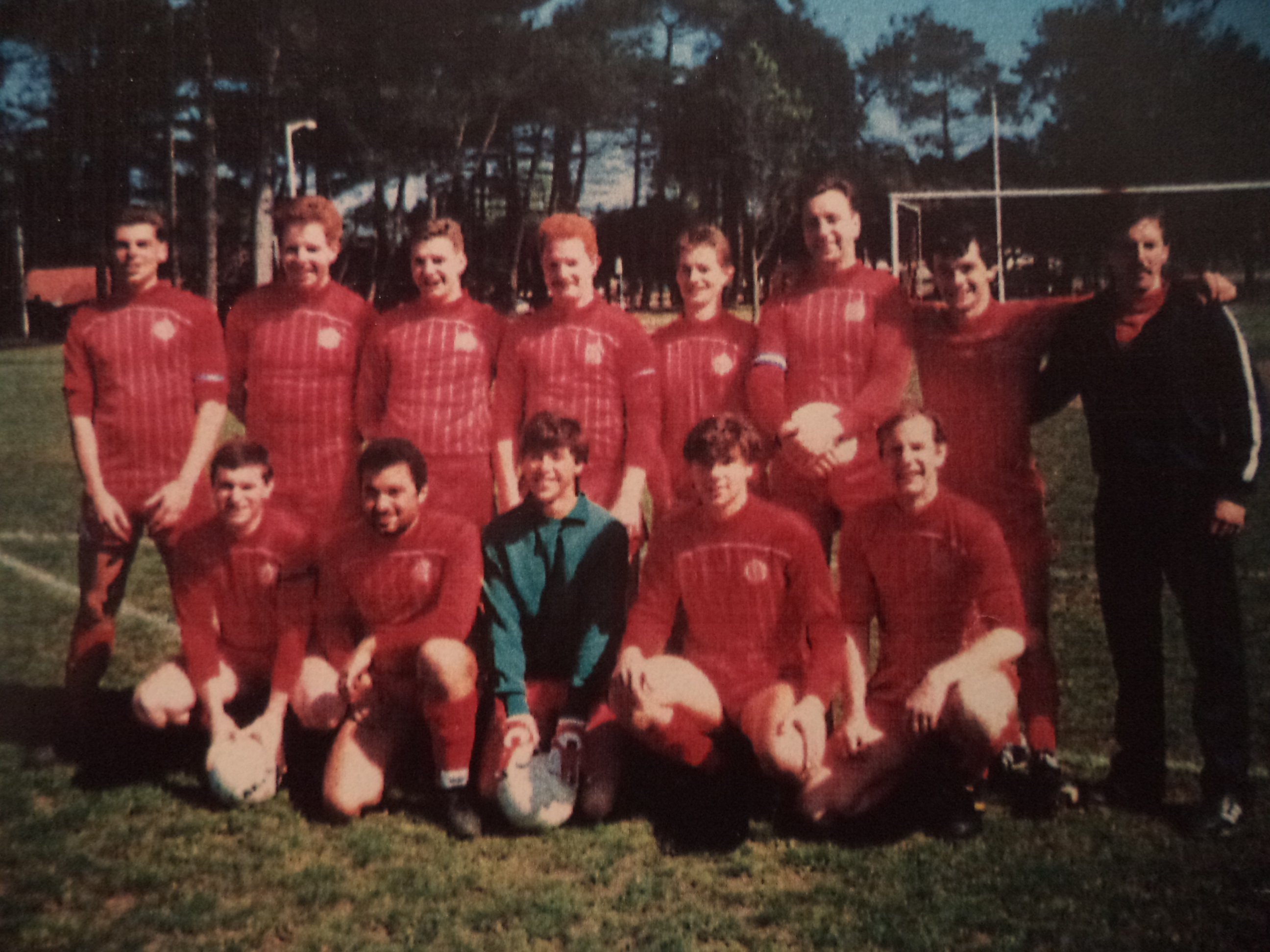 